Предприятия и организации:социальные партнеры по трудоустройству  и устройству на практику54.02.08 Техника и искусство фотографии54.01.03 Фотограф54.01.03 Фотограф54.01.03 ФотографЛоготипПредприятия, организацииАдрес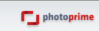 ФотостудияТЦ «Лайнер» г. Пермь, бульвар Гагарина,46- 603. (342) 247-07-35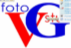 Фотостудия VG-studioг.Пермь,ул.Орджоникидзе12а-424, 293-21-97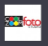 Фотостудия  «Coolzoom»г. Пермь, Гагарина., 468-902-47-30240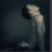 Фотостудия « XT»г. Пермь, Газеты Звезда, 56
+7 (342) 215-63-80, 8-961-75-74-940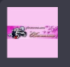 Фотосалон "Анжелика"г. Пермь, Гашкова, 23а, 8-904-842-75-53,
8-904-842-75-59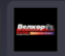 Сеть фотосалонов "Велкор"г. Пермь, Комсомольский проспект, 59/2, +7 (342) 244-29-55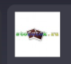 Фотосалон "Сто фоток"г. Пермь, Чкалова, 10
1 этаж, +7 (342) 276-06-43,
234-08-11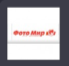 Сеть магазинов « ФОтомир»г. Пермь, Борчанинова, 13
ТЦ Универсам, 1 этаж, +7 (342) 236-27-10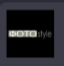 Студия художественной фотографии "ФОТОstyle"г. Пермь, Уральская, 113
Крупской, 23, 8-912-883-71-08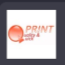 Фотоцентр "Q-print"г. Пермь, Комсомольский проспект, 54
ТЦ Гостиный двор, 1 этах, +7 (342) 276-85-21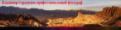 Фотостудия Владимира Герасимоваг. Пермь, Орджоникидзе 12а-424Mersi, студияг. Пермь, Янаульская, 24 
8-912-782-38-17